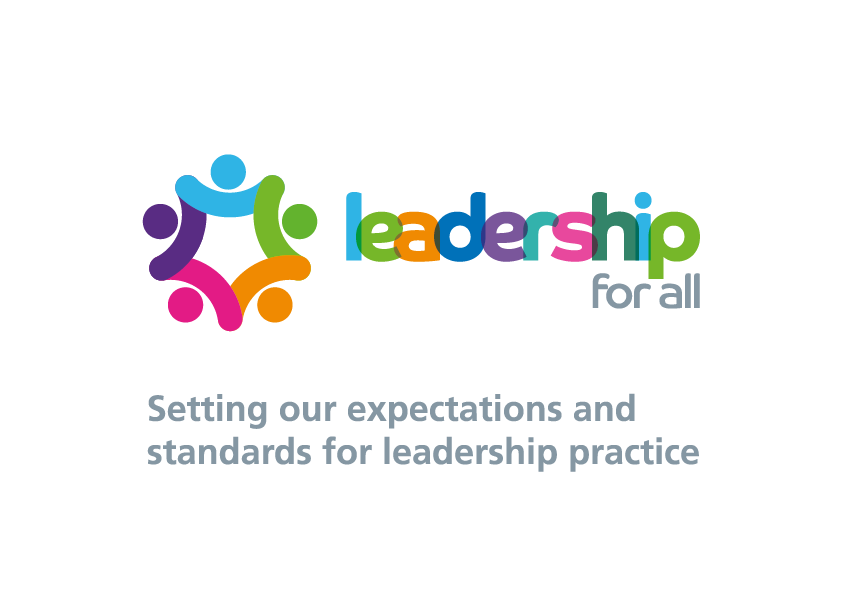 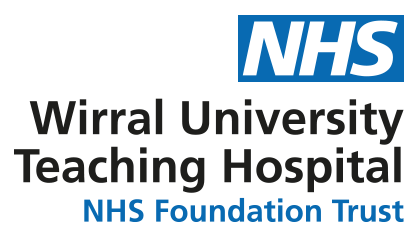 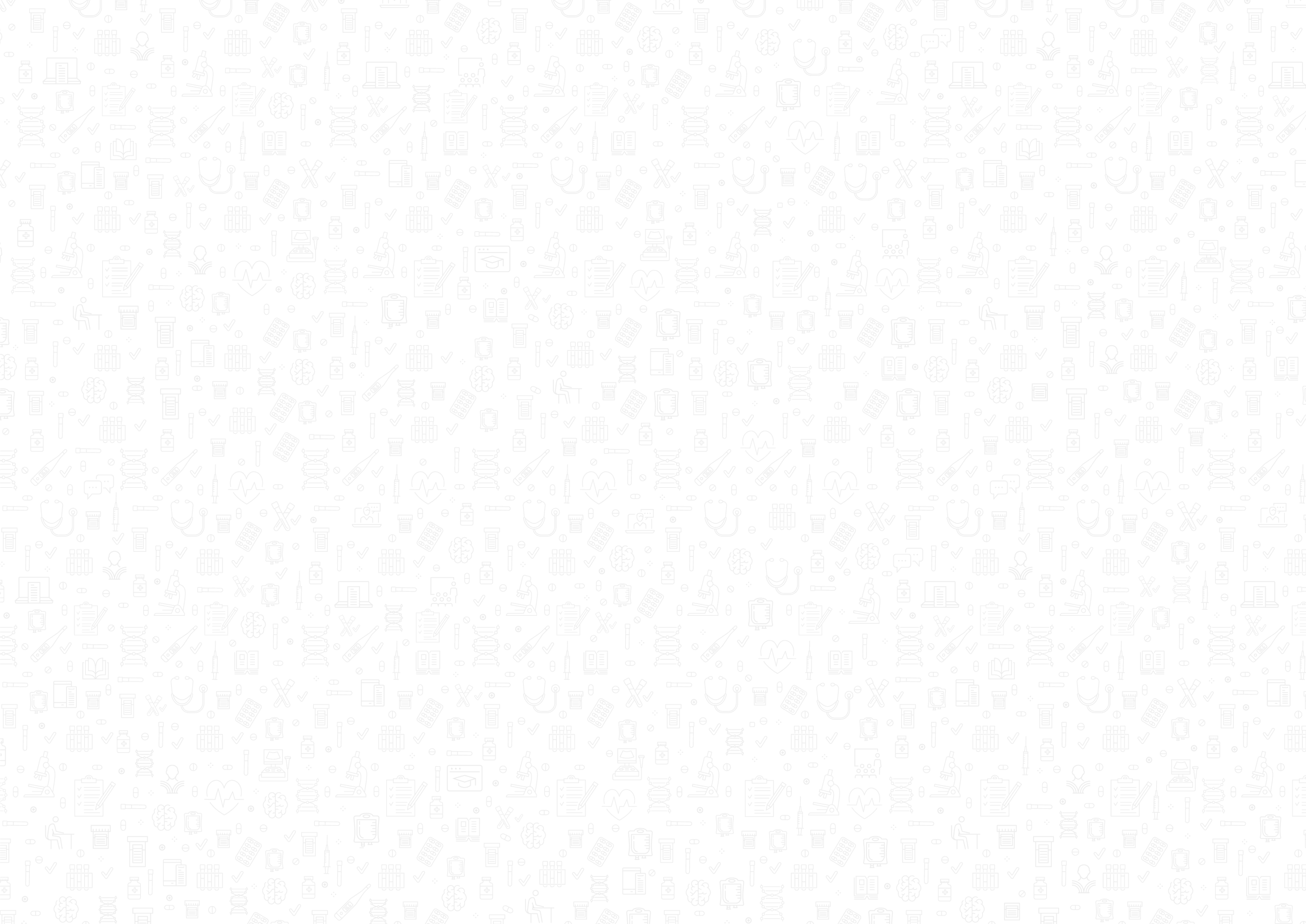 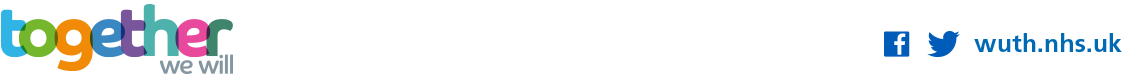 123456Coaching Conversations – 09:00-16:30To book your place, visit ESR78910111213Managers Essentials – Cohort 5, Day 1To apply, complete form:  Application formUnderstanding Finance & Using Resources Effectively – 10:00-12:30To book your place, visit ESR14151617181920Attendance Management – 13:00-17:00To book your place, visit ESRLeading Self – Cohort 7, Day 1To apply, complete form:  Application FormLeading Self – Cohort 7, Day 2To apply, complete form:  Application Form21222324252627Assertiveness – 13:00-16:00To book your place, visit ESRAppraisal & Check In Meetings for Reviewers – 09:00-11:30To book your place, visit ESRLeading Service – Cohort 1, Day 2a28293031Managers Essentials – Cohort 1, Day 2To apply, complete form:  Application formValues & Behaviours – 09:00-10:30To book your place, visit ESR12345678910Values & Behaviours – 13:00-14:30To book your place, visit ESREffective Recruitment Techniques – 09:00-16:00To book your place, visit ESR11121314151617Leading Service – Cohort 1, Day 2b18192021222324Appraisal & Check In Meetings for Reviewers – 09:30-12:00Managers Essentials – Cohort 5, Day 3Being Successful at Interview – 14:00-16:00To book your place, visit ESRManaging Performance – 09:00-16:30To book your place, visit ESR2526272829Leading Teams – Cohort 4, Day 1To apply, visit  intranetLeading Teams – Cohort 4, Day 2To apply, visit  intranet123456789Preparing for Retirement – Day 1 – 09:00-16:30To book your place, visit ESRHolding a Courageous Conversation – 10:00-11:00Retirement, Day 2 – 09:00-13:30Appraisal & Check In Meeting for Reviewers – 13:00-15:30Managers Essentials – Cohort 5, Day 4To apply, complete form:  Application formCoaching Conversations – 09:00-16:30To book your place, visit ESR10111213141516Holding a Courageous Conversation – 13:00-14:00Assertiveness – 09:00-12:00Leading Teams – Cohort 4, Day 3To apply, visit  intranetManagers Essentials – Cohort 5, Day 5To apply, complete form:  Application formAJ Jackson Masterclass – 10:00-11:00Leading Teams – Cohort 4, Day 4To apply, visit  intranet.17181920212223Understanding Finance & Using Resources Effectively – 14:30-17:00To book your place, visit ESRHow to Manage Emotional Adversity & Stay Healthy – 12:00-14:00To book your place, visit ESRValues & Behaviours – 09:00-10:30To book your place, visit ESRHolding a Courageous Conversation – 11:00-12:00Leading Service – Cohort 1, Day 3a24252627282930Handling Grievance & Disciplinary Procedures – 09:00-13:00Organisational Change – 13:00-16:30Attendance Management – 09:00-13:00To book your place, visit ESR